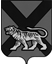 ТЕРРИТОРИАЛЬНАЯ ИЗБИРАТЕЛЬНАЯ КОМИССИЯ ГОРОДА СПАССКА-ДАЛЬНЕГОР Е Ш Е Н И Е24.09.2014			      г. Спасск-Дальний			    № 395/111В соответствии со статьями 26, 78, 85 Избирательного кодекса Приморского края, на основании решений территориальной избирательной комиссии города Спасска-Дальнего о результатах выборов  депутатов Думы городского округа Спасск-Дальний по соответствующим одномандатным избирательным округам и решения территориальной избирательной комиссии города Спасска-Дальнего о результатах выборов  депутатов Думы городского округа Спасск-Дальний по единому избирательному округу территориальная избирательная комиссия города Спасска-ДальнегоРЕШИЛА:1. Установить список избранных депутатов Думы городского округа Спасск-Дальний по результатам выборов, состоявшихся 14 сентября 2014 года (прилагается).2. Направить список избранных депутатов Думы городского округа Спасск-Дальний в Думу городского округа Спасск-Дальний.3. Выдать избранным депутатам удостоверения об избрании установленного образца.4. Разместить настоящее решение на сайте городского округа Спасск-Дальний.Председатель комиссии                                                                С.А. ЧеревиковаСекретарь  комиссии                                                                     Е.Г. БондаренкоСПИСОКизбранных депутатов Думы городского округа Спасск-Дальний по единому избирательному округуОб установлении списка избранных депутатов Думы городского округа Спасск-Дальний по результатам выборов, состоявшихся 14 сентября 2014 годаПриложение к решению территориальной избирательной комиссии города Спасска-Дальнего от 17.09.2014 № 394/110Местное отделение Всероссийской политической партии "ЕДИНАЯ РОССИЯ" городского округа Спасск-Дальний и Спасского муниципального района1 Труднева Татьяна Петровна2 Яковец Юрий Владимирович3 Пивоваров Юрий Валерьевич4 Антоненко Сергей Иванович5 Киреев Виктор Валерьевич6 Проценко Галина Сергеевна7 Валовик Василий НиколаевичПриморское краевое отделение политической партии "КОММУНИСТИЧЕСКАЯ ПАРТИЯ РОССИЙСКОЙ ФЕДЕРАЦИИ"1 Клименко Сергей Сергеевич2 Матвиенко Ольга Владимировна3 Акулов Константин БорисовичПриморское региональное отделение Политической партии ЛДПР - Либерально-демократической партии России1 Петухов Александр Викторовичпо одномандатным избирательным округамодномандатный избирательный округ № 11. Кухарчук Евгений Николаевичодномандатный избирательный округ № 22. Кравченко Михаил Павловичодномандатный избирательный округ № 33. Федченко Олег Геннадьевичодномандатный избирательный округ № 44. Шипилов Евгений Викторовичодномандатный избирательный округ № 55. Кобзарь Валерий Валерьевичодномандатный избирательный округ № 66. Чернов Александр Олеговичодномандатный избирательный округ № 77. Федун Денис Викторовичодномандатный избирательный округ № 88. Сысоев Алексей Николаевичодномандатный избирательный округ № 99. Марков Константин Григорьевичодномандатный избирательный округ № 1010. Чугуевский Александр Сергеевич